КОНКУРСНОЕ ЗАДАНИЕ КОМПЕТЕНЦИИ«РАЗРАБОТКА ВИРТУАЛЬНЫХ МИРОВ»ОСНОВНАЯ КАТЕГОРИЯЧемпионата по профессиональному мастерству «Профессионалы» в 2024 г.г. Москва, 2024 г.Конкурсное задание разработано экспертным сообществом и утверждено Менеджером компетенции, в котором установлены нижеследующие правила и необходимые требования владения профессиональными навыками для участия в соревнованиях по профессиональному мастерству.Конкурсное задание включает в себя следующие разделы:ИСПОЛЬЗУЕМЫЕ СОКРАЩЕНИЯТК – Требования компетенцииVR – виртуальная реальностьUI – Интерфейс пользователя UX – Пользовательский опытUE – Unreal EngineUML – унифицированный язык моделирования1. ОСНОВНЫЕ ТРЕБОВАНИЯ КОМПЕТЕНЦИИ1.1. ОБЩИЕ СВЕДЕНИЯ О ТРЕБОВАНИЯХ КОМПЕТЕНЦИИТребования компетенции «Разработка виртуальных миров» определяют знания, умения, навыки и трудовые функции, которые лежат в основе наиболее актуальных требований работодателей отрасли. Целью соревнований по компетенции является демонстрация лучших практик и высокого уровня выполнения работы по соответствующей рабочей специальности или профессии. Требования компетенции являются руководством для подготовки конкурентоспособных, высококвалифицированных специалистов / рабочих и участия их в конкурсах профессионального мастерства.В соревнованиях по компетенции проверка знаний, умений, навыков и трудовых функций осуществляется посредством оценки выполнения практической работы. Требования компетенции разделены на четкие разделы с номерами и заголовками, каждому разделу назначен процент относительной важности, сумма которых составляет 100.1.2. ПЕРЕЧЕНЬ ПРОФЕССИОНАЛЬНЫХ ЗАДАЧ СПЕЦИАЛИСТА ПО КОМПЕТЕНЦИИ «РАЗРАБОТЧИК ВИРТУАЛЬНЫХ МИРОВ)»Таблица №1Перечень профессиональных задач специалиста1.3. ТРЕБОВАНИЯ К СХЕМЕ ОЦЕНКИСумма баллов, присуждаемых по каждому аспекту, должна попадать в диапазон баллов, определенных для каждого раздела компетенции, обозначенных в требованиях и указанных в таблице №2.Таблица №2Матрица пересчета требований компетенции в критерии оценки1.4. СПЕЦИФИКАЦИЯ ОЦЕНКИ КОМПЕТЕНЦИИОценка Конкурсного задания будет основываться на критериях, указанных в таблице №3:Таблица №3Оценка конкурсного задания1.5. КОНКУРСНОЕ ЗАДАНИЕ	Формат участия: индивидуальный.Общая продолжительность Конкурсного задания: 16 ч.Количество конкурсных дней: 3 дня.Вне зависимости от количества модулей, КЗ должно включать оценку по каждому из разделов требований компетенции.Оценка знаний участника должна проводиться через практическое выполнение Конкурсного задания. В дополнение могут учитываться требования работодателей для проверки теоретических знаний / оценки квалификации.1.5.1. Разработка/выбор конкурсного задания Конкурсное задание состоит из 4 модулей, включает обязательную к выполнению часть (инвариант) - 3 модуля, и вариативную часть - 1 модуль. Общее количество баллов конкурсного задания составляет 100.Обязательная к выполнению часть (инвариант) выполняется всеми регионами без исключения на всех уровнях чемпионатов.Количество модулей из вариативной части, выбирается регионом самостоятельно в зависимости от потребностей работодателей региона в соответствующих специалистах. В случае если ни один из модулей вариативной части не подходит под запрос работодателя конкретного региона, то вариативный модуль формируется регионом самостоятельно под запрос работодателя. При этом, время на выполнение модуля и количество баллов в критериях оценки по аспектам не меняются (Приложение 3. Матрица конкурсного задания).1.5.2. Структура модулей конкурсного заданияОписание задания: Создание виртуального офисаПроектирование и разработка:Требуется создать локацию виртуального офиса, который обеспечивает плавное и функциональное сотрудничество между удаленными сотрудниками. Виртуальный офис должен включать в себя различные рабочие зоны, такие как переговорные комнаты, зоны отдыха, индивидуальные рабочие станции и зону для общих собраний. Основная задача — создать интерактивное и эффективное пространство для выполнения различных офисных задач и коммуникации. Офис должен быть функциональным и включать разные зоны. Перенесите макет в выбранный игровой движок и оживите его с использованием заранее заготовленных 3D-моделей. Все зоны должны быть интерактивными и реалистичными.Интеграция сценариев в виртуальный мир:Новый сотрудник входит в виртуальный офис, проходит инструктаж, знакомится с командой и выполняет ряд задач (например, участвует в виртуальном собрании, отправляет отчет через систему управления проектами, проводит переговоры в переговорной комнате). Разработайте пользовательский интерфейс, который позволяет сотруднику легко навигировать по виртуальному офису.Оптимизация работы виртуального мира:Настройте освещение и пост-обработку для создания реалистичной и приятной рабочей атмосферы. Оптимизируйте локацию для обеспечения максимальной производительности и стабильности приложения на различных устройствах.Дополнительные задачи:Создайте систему управления задачами внутри виртуального офиса, позволяющую отслеживать прогресс и статус выполнения различных рабочих задач.Модуль А. Проектирование уровней виртуального мира (вариатив)2 часаЗадания: Участник должен используя материалы спроектировать уровни виртуального мира, исходя из требований технического задания.В день выполнения задания конкурсант получает конкурсное задание в виде кейса с требованиями к соответствию поставленной задаче, спецификациям, требованиям к написанию ТЗ.Модуль Б. Разработка уровней виртуального мира (инвариант)4 часаЗадания: Участник должен используя материалы разработать уровни виртуального мира, исходя из требований технического задания.В день выполнения задания конкурсант получает конкурсное задание в виде кейса с требованиями к соответствию поставленной задаче, спецификациям, требованиям к написанию ТЗ.Модуль В. Интеграция сценариев в виртуальный мир (инвариант)6 часовЗадания: Участник должен используя знания среды разработки провести интеграцию функциональных возможностей взаимодействия пользователя с виртуальной средой.В день выполнения задания конкурсант получает конкурсное задание в виде кейса с требованиями к соответствию поставленной задаче, спецификациям, требованиям к написанию ТЗ.Модуль Г. Оптимизация работы виртуального мира (инвариант)4 часаЗадания: Участник должен провести комплексную оптимизацию виртуального пространства, для удобства работы и нахождения в нем конечного пользователя.В день выполнения задания конкурсант получает конкурсное задание в виде кейса с требованиями к соответствию поставленной задаче, спецификациям, требованиям к написанию ТЗ.2. СПЕЦИАЛЬНЫЕ ПРАВИЛА КОМПЕТЕНЦИИКонкурсант при выполнении одного из конкурсных модулей обязан отправить исходные файлы до конца времени текущего модуля, после окончания времени прекратить выполнение какой-либо работы. 2.1. Личный инструмент конкурсантаНе требуется.2.2. Материалы, оборудование и инструменты, запрещенные на площадкеРабота в программных обеспечениях, заявленных в инфраструктурном листе, организуется без использования дополнительных плагинов, кодеков и скриптов, если такие не указаны в инфраструктурном листе.3. ПриложенияПриложение №1 Инструкция по заполнению матрицы конкурсного заданияПриложение №2 Матрица конкурсного заданияПриложение №3 Критерии оценкиПриложение №4 Инструкция по охране труда и технике безопасности по компетенции «Разработка виртуальных миров».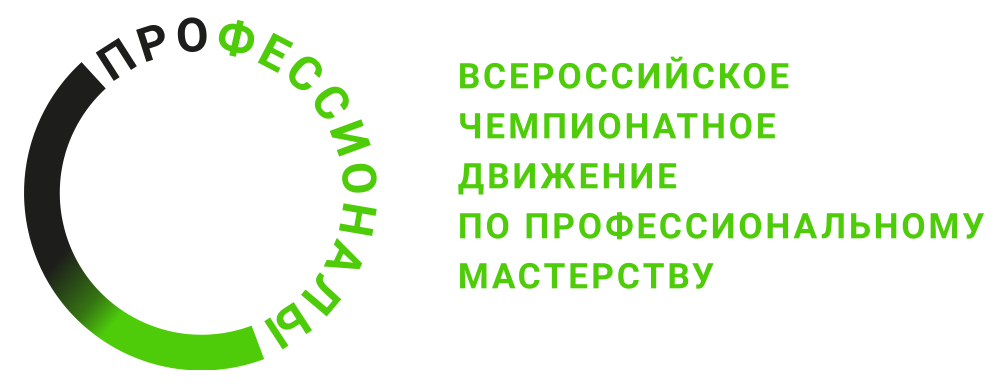 № п/пРазделВажность в %1Организация работ, ТБ, нормативная и сопроводительная документация (виды документов - нормативная база)51Специалист должен знать и понимать:Правила составление Технических заданийПравила организации рабочего пространстваНормы техники безопасности по работе с устройствамиПравила публикации на площадках VR приложений (Google Play, App Store, Steam, веб площадки и другие)"1Специалист должен уметь:Составлять техническую документациюСоставлять сопроводительную документациюСоставлять инструкции пользователя2Коммуникация12Специалист должен знать и понимать:Правила делового общения/перепискиБазовый английский языкПринципы коммуникации в командеОсобенности UI/UX для VR приложений"Специалист должен уметь:Проблематизировать и выявлять потребности заказчикаРаботать с возражениями3Менеджмент – управление процессами14Специалист должен знать и понимать:Принципы принятия оптимальных решенийПринципы управления ресурсами: командой, временем техникойПринципы управления процессом тестированияСпециалист должен уметь:Формализовать идеи заказчикаОпределять и дорабатывать желания заказчикаПодбирать элементы контроля и коммуникации (Scrum, kanban)Оптимально использовать ресурсы проектовОпределять и распределять конкретные задачи4Творчество и креативность14Специалист должен знать и понимать:Правила формирования концептовХудожественный вкусПринципы поиска новых решенийСпециалист должен уметь:Искать и создавать новые оптимальные решения для реализации алгоритмовИсследовать рынок на нововведения5Ресурсы и инструментарии9Специалист должен знать и понимать:Целевую аудиторию VR приложенийПеречень площадок для публикацииПеречень и специфика необходимого оборудованияАрхитектуру целевых платформСпециалист должен уметь:Находить референсы похожих приложенийПользоваться репозиториями (библиотеками) с ресурсамиИспользовать мультимедийные ресурсы (текстуры, библиотеки, и другие) Работать с передовыми VR устройствамиРаботать с графическим оборудование (Графические планшеты и др)6Программирование и ПО16Специалист должен знать и понимать:Базовые структуры языка программирования, на котором разрабатывается приложениеПринципы один из движков виртуальной реальности (Unity, UE)Основные алгоритмы разработкиБазовые концепции разработки (ООП, паттерны, SOLID и т.п.)Особенности рендерингаОсобенности работы со светомПринципы работы программ для сборки приложений (Android Studio, X-code и т.д.)Тонкости загрузки на площадку (Appstore, Playmarket, Steam и т.д.)Специалист должен уметь:Работать в системах контроля версий (Git, Mercury)Работать в средах разработкиРаботать на одном из движков виртуальной реальности (Unity, UE)Работать на одном из движков дополненной реальностиРаботать с шейдерамиОптимизировать освещениеСобирать приложения под соответствующую платформу (Android, IOS)Загружать приложение в магазины приложений 7Графика и ПО24Специалист должен знать и понимать:Принципы обработки изображенийПринципы проектирования интерфейсовПринципы работы в звуковых редакторахБазовые принципы 3D-моделированияОсновы работы с текстурамиСпецифику создания спецэффектовПринципы анимирования 3D-моделейСпециалист должен уметь:Работать в редакторах изображений (Photoshop, Illustrator, Gimp, Sketch и др.)Работать в редакторах интерфейсов (Figma, UML, др.)Работать в звуковых редакторах (Audacity и др.)Работать в 3D-редакторахРаботать в редакторах текстур (Substance Painter и др.)Создавать спецэффекты и работать с частицамиСоздавать анимации для моделей8Офисные ПО6Специалист должен знать и понимать:Базовые принципы поиска информации в интернетеСпециалист должен уметь:Пользоваться почтовыми клиентамиПользоваться стандартными браузерами (Google Chrome, Mozilla Firefox, Yandex.Browser и т.д.)Пользоваться приложениями для коммуникации (мессенджеры)Работать в офисных приложениях (пакет MS Office, Google Документы, Google Презентации)КРИТЕРИЙ/МОДУЛЬКРИТЕРИЙ/МОДУЛЬКРИТЕРИЙ/МОДУЛЬКРИТЕРИЙ/МОДУЛЬКРИТЕРИЙ/МОДУЛЬКРИТЕРИЙ/МОДУЛЬИтого баллов за раздел ТРЕБОВАНИЙ КОМПЕТЕНЦИИРазделы ТРЕБОВАНИЙ КОМПЕТЕНЦИИAБВГРазделы ТРЕБОВАНИЙ КОМПЕТЕНЦИИ1222,515Разделы ТРЕБОВАНИЙ КОМПЕТЕНЦИИ21,526212Разделы ТРЕБОВАНИЙ КОМПЕТЕНЦИИ3226514Разделы ТРЕБОВАНИЙ КОМПЕТЕНЦИИ4226514Разделы ТРЕБОВАНИЙ КОМПЕТЕНЦИИ52529Разделы ТРЕБОВАНИЙ КОМПЕТЕНЦИИ628416Разделы ТРЕБОВАНИЙ КОМПЕТЕНЦИИ769624Разделы ТРЕБОВАНИЙ КОМПЕТЕНЦИИ83226Итого баллов за критерий/модульИтого баллов за критерий/модуль7,502144,5027,00100КритерийКритерийМетодика проверки навыков в критерииАПроектирование уровней виртуального мираУчастник должен используя материалы спроектировать уровни виртуального мира, исходя из требований технического задания.БРазработка уровней виртуального мираУчастник должен разработать уровни виртуального мира, исходя из требований технического задания.ВИнтеграция сценариев в виртуальный мирУчастник должен используя среду разработки провести интеграцию функциональных возможностей взаимодействия пользователя с виртуальной средой.ГОптимизация работы виртуального мираУчастник должен провести комплексную оптимизацию виртуального пространства, для удобства работы и нахождения в нем конечного пользователя.